UPUTSTVO ZA LIJEKZaštićeno ime, jačina, farmaceutski oblikINN Ovaj lijek je pod dodatnim praćenjem. Time se omogućava brzo otkrivanje novih bezbjednosnih informacija. Vi u tome možete da pomognete prijavljivanjem bilo kojeg neželjenog dejstva koje se kod Vas javi ljekaru, farmaceutu ili medicinskoj sestri. Za način prijavljivanja neželjenih dejstava, pogledajte informacije na kraju dijela 4. (tekst koristiti SAMO za ljekove koji su pod dodatnim praćenjem)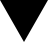 Za ljekove koji se izdaju samo na ljekarski receptPažljivo pročitajte ovo uputstvo, prije nego što počnete da koristite ovaj lijek, jer sadrži informacije koje su važne za VasUputstvo sačuvajte. Može biti potrebno da ga ponovo pročitate.Ako imate dodatnih pitanja, obratite se svom ljekaru ili farmaceutu ili medicinskoj sestri. Ovaj lijek propisan je Vama i ne smijete ga davati drugima. Može da im škodi, čak i kada imaju iste znake bolesti kao i Vi.Ako Vam se javi bilo koje neželjeno dejstvo recite to svom ljekaru, farmaceutu ili medicinskoj sestri. Ovo uključuje i bilo koja neželjena dejstva koja nijesu navedena u ovom uputstvu. Pogledajte dio 4. Za ljekove koji se mogu izdati bez ljekarskog recepta:Pažljivo pročitajte ovo uputstvo, prije nego što počnete da koristite ovaj lijek, jer sadrži informacije koje su važne za VasUvijek koristite ovaj lijek onako kako je opisano u ovom uputstvu, ili kao što su Vam rekli ljekar ili farmaceut. Uputstvo sačuvajte. Može biti potrebno da ga ponovo pročitate.Ako imate dodatnih pitanja, obratite se svom ljekaru ili farmaceutu ili medicinskoj sestri.Ako Vam se javi bilo koje neželjeno dejstvo recite to svom ljekaru, farmaceutu ili medicinskoj sestri. Ovo uključuje i bilo koja neželjena dejstva koja nijesu navedena u ovom uputstvu. Pogledajte dio 4Ukoliko se Vaši simptomi pogoršaju ili Vam ne bude bolje <poslije {toliko} dana>, morate se obratiti svom ljekaru.U ovom uputstvu pročitaćete:Šta je lijek X i čemu je namijenjenŠta treba da znate prije nego što uzmete lijek XKako se upotrebljava lijek XMoguća neželjena dejstva Kako čuvati lijek XSadržaj pakovanja i dodatne informacije 1. 	ŠTA JE LIJEK X I ČEMU JE NAMIJENJEN2. 	Šta treba da znate prIJe nego što uzmete lIJek XLijek X ne smijete koristiti:Upozorenja i mjere opreza:Djeca i adolescentiPrimjena drugih ljekovaUzimanje lijeka X sa hranom ili pićem Plodnost, trudnoća i dojenjeUticaj lijeka X na sposobnost upravljanja vozilima i rukovanje mašinama Važne informacije o nekim sastojcima lijeka X (ukoliko je primjenljivo)3. 	KAKO SE UPOTREBLJAVA LIJEK XUvijek uzimajte ovaj lijek tačno onako kako Vam je rekao Vaš ljekar ili farmaceut. Provjerite sa ljekarom ili farmaceutom ako niste sigurni kako da koristite ovaj lijek. (za ljekove koji se izdaju samo na ljekarski recept)Uvijek uzimajte ovaj lijek tačno onako kako je opisano u ovom uputstvu ili kako Vam je rekao Vaš ljekar ili farmaceut. Provjerite sa ljekarom ili farmaceutom ako niste sigurni kako da koristite ovaj lijek. (za ljekove koji se mogu izdati bez ljekarskog recepta)Primjena kod djece i adolescenataAko ste uzeli više lijeka X nego što je trebaloAko ste zaboravili da uzmete lijek XAko prestanete da uzimate lijek X4. 	MOGUĆA NEŽELJENA DEJSTVAKao i svi ljekovi i lijek X može izazvati neželjena dejstva, iako se ona ne moraju javiti kod svakoga.Prijavljivanje sumnji na neželjena dejstvaAko Vam se javi bilo koje neželjeno dejstvo recite to svom ljekaru, farmaceutu ili medicinskoj sestri. Ovo uključuje i bilo koja neželjena dejstva koja nijesu navedena u ovom uputstvu. Prijavljivanjem neželjenih dejstava možete da pomognete u procjeni bezbjednosti ovog lijeka. Sumnju na neželjena dejstva možete da prijavite i Institutu za ljekove i medicinska sredstva (CInMED):Institut za ljekove i medicinska sredstva Odjeljenje za farmakovigilancuBulevar Ivana Crnojevića 64a, 81000 Podgoricatel: +382 (0) 20 310 280fax: +382 (0) 20 310 581www.cinmed.me nezeljenadejstva@cinmed.me putem IS zdravstvene zaštite5. 	KAKO ČUVATI LIJEK XLijek čuvajte van pogleda i domašaja djece.Ovaj lijek se ne smije upotrijebiti nakon isteka roka upotrebe navedenog na <naljepnici> <kutiji> <boci> <…>. Rok upotrebe odnosi se na poslednji dan navedenog mjeseca.Ljekove ne treba bacati u kanalizaciju, niti kućni otpad. Ove mjere pomažu očuvanju životne sredine.Neupotrijebljeni lijek se uništava u skladu sa važećim propisima.6. 	SADRŽAJ PAKOVANJA I DODATNE INFORMACIJE Šta sadrži lijek XAktivna(e) supstanca (e) je (su)… Pomoćna(e) supstanca (e) je (su)… Kako izgleda lijek X i sadržaj pakovanjaNosilac dozvole i proizvođačRežim izdavanja lijekaBroj i datum dozvoleOvo uputstvo je posljednji put odobreno